Российская Федерация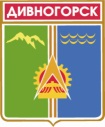 Администрация города ДивногорскаКрасноярского краяП О С Т А Н О В Л Е Н И Е 01.11.2017г.		                       г. Дивногорск			            	     №195п  О создании муниципальной антитеррористической группы в муниципальном образовании г. Дивногорск Красноярского края	В соответствии со ст. 5 Федерального закона РФ от 06.03.2006 № 35-ФЗ «О противодействии терроризму», со статьей 5 Федерального закона от 25.07.2002 № 114-ФЗ «О противодействии экстремистской деятельности» и в целях предупреждения и ликвидации чрезвычайных ситуаций, связанных с угрозой или совершением террористических акций и для профилактики экстремистской деятельности на территории муниципального образования               г. Дивногорск, руководствуясь статьями 43, 53 Устава города, ПОСТАНОВЛЯЮ Создать муниципальную антитеррористическую группу в муниципальном образовании г. Дивногорск Красноярского края (приложение1).Утвердить Положение о муниципальной антитеррористической группе муниципального образования г. Дивногорск Красноярского края (приложение 2).Считать утратившим силу постановление администрации города от 18.05.2010 № 665п «О создании антитеррористической комиссии муниципального образования г. Дивногорск».Настоящее постановление вступает в силу с момента подписания.Исполняющий обязанностиГлавы города 								М.Г. КузнецоваПриложение 1к постановлению администрации от 01.11.2017 № 195пСостав муниципальной антитеррористической группы (далее – МАГ) в муниципальном образовании г. Дивногорск Красноярского краяПриложение 2к постановлению администрации от 01.11.2017 №195пПоложениео муниципальной антитеррористической группев муниципальном образовании г. Дивногорск Красноярского краяМуниципальная антитеррористическая группа муниципального образования г. Дивногорск Красноярского края (далее - МАГ) является органом, образованным в целях организации деятельности по реализации полномочий органов местного самоуправления в области противодействия терроризму, предусмотренных статьей 5.2. Федерального закона от 06.03.2006 №35-ФЗ «О противодействии терроризму» в границах (на территории) муниципального образования.МАГ в своей деятельности руководствуется Конституцией Российской Федерации, федеральными конституционными законами, федеральными законами, указами и распоряжениями Президента Российской Федерации, постановлениями и распоряжениями Правительства Российской Федерации, законами и иными нормативными правовыми актами Красноярского края, муниципальными правовыми актами, решениями Национального антитеррористического комитета и антитеррористической комиссии Красноярского края, а также настоящим Положением.Организацию и координацию деятельности МАГ на территории Красноярского края осуществляет антитеррористической комиссии Красноярского края (далее – АТК) и ее аппарат.Руководителем МАГ по должности является высшее должностное лицо муниципального образования - Глава города.Состав МАГ определяется и утверждается постановлением администрации города Дивногорска.В состав МАГ включаются руководители, представители подразделений территориальных органов федеральных органов исполнительной власти и представители органов исполнительной власти Красноярского края, расположенных в границах (на территориях) муниципального образования (по согласованию), а также должностные лица администрации города Дивногорска (приложение 1).Основной задачей МАГ является организация взаимодействия органов местного самоуправления с подразделениями (представителями) территориальных органов федеральных органов исполнительной власти и представители органов исполнительной власти Красноярского края, аппаратом АТК по профилактике терроризма, а также по минимизации и (или) ликвидации последствий его проявлений в границах (на территории) муниципального образования.МАГ осуществляет следующие основные функции:а) организация разработки и реализации муниципальных программ в области профилактики терроризма, а также по минимизации и (или) ликвидации последствий его проявлений;б) обеспечение проведения информационно-пропагандистских мероприятий по разъяснению сущности терроризма и его общественной опасности, а также по формированию у граждан неприятия идеологии терроризма, в том числе путем распространения информационных материалов, печатной продукции, проведения разъяснительной работы и иных мероприятий;в) координация исполнения мероприятий по профилактике терроризма, а также по минимизации и (или) ликвидации последствий его проявлений на территории муниципального образования, в которых участвуют органы местного самоуправления;г) выработка мер по повышению уровня антитеррористической защищенности объектов, находящихся в муниципальной собственности или в ведении органов местного самоуправления, оказание методической помощи их руководству и персоналу в организации антитеррористических мероприятий;д) выработка предложений органам исполнительной власти Красноярского края по вопросам участия органов местного самоуправления в профилактике терроризма, а также по минимизации и (или) ликвидации последствий его проявлений;е) осуществление других мероприятий, необходимых для организации взаимодействия органов местного самоуправления с подразделениями (представителями) территориальных органов федеральных органов исполнительной власти, органов исполнительной власти Красноярского края, аппаратом АТК по профилактике терроризма, а также по минимизации и (или) ликвидации последствий его проявлений в границах (на территории) муниципального образования;ж) мониторинг политических, социально-экономических и иных процессов в муниципальном образовании, оказывающих влияние на ситуацию в области противодействия терроризму.8. МАГ в пределах своей компетенции и в установленном порядке имеет право:а) принимать решения, касающиеся организации и совершенствования взаимодействия органов местного самоуправления с подразделениями (представителями) территориальных органов федеральных органов исполнительной власти и органов исполнительной власти Красноярского края по профилактике терроризма, а также по минимизации и (или) ликвидации последствий его проявлений в границах (на территории) муниципального образования, а также осуществлять контроль за их исполнением;б) запрашивать и получать в установленном порядке необходимые материалы и информацию от подразделений (представителей) территориальных органов федеральных органов исполнительной власти, органов исполнительной власти Красноярского края, органов местного самоуправления, общественных объединений, организаций (независимо от форм собственности) и должностных лиц;в) создавать рабочие органы (рабочие группы) для изучения вопросов, касающихся профилактике терроризма, минимизации и (или) ликвидации последствий его проявлений, а также для подготовки проектов соответствующих решений МАГ;г) привлекать для участия в работе МАГ должностных лиц и специалистов территориальных органов федеральных органов исполнительной власти, органов исполнительной власти Красноярского края, органов местного самоуправления, а также представителей организаций и общественных объединений по согласованию с их руководителями;д) вносить в установленном порядке предложения по вопросам, требующим решения антитеррористической комиссии Красноярского края.9. МАГ строит свою работу во взаимодействии с оперативной группой в муниципальном образовании, сформированной для осуществления первоочередных мер по пресечению террористического акта или действий, создающих непосредственную угрозу его совершения, на территории муниципального образования и прилегающих к нему внутренних водах.10. МАГ осуществляет свою деятельность на плановой основе в соответствии с регламентом, утвержденным постановлением администрации города.11. МАГ информирует антитеррористическую комиссию Красноярского края (аппарат АТК) по итогам своей деятельности за полугодие и год по форме, определяемой антитеррористической комиссией Красноярского края (аппаратом АТК)12. По итогам проведенных заседаний, МАГ представляет материалы в аппарат АТК.13. Организационное и материально-техническое обеспечение деятельности МАГ организуется Главой города, путем назначения должностного лица (секретаря МАГ), ответственного за эту работу.14. Секретарь МАГ:а) организует работу МАГ;б) разрабатывает проекты планов работы МАГ и отчетов о результатах деятельности МАГ;в) обеспечивает подготовку и проведение заседаний МАГ;г) осуществляет контроль за исполнением решений МАГ;д) организует работу по сбору, накоплению, обобщению и анализу информации, подготовке информационных материалов об общественно-политических и иных процессах в границах (на территории) муниципального образования, оказывающих влияние на развитие ситуации в сфере профилактики терроризма;е) обеспечивает взаимодействие МАГ с антитеррористической комиссией Красноярского края и ее аппаратом;ж) обеспечивает деятельность рабочих органов МАГ;з) организует и ведет делопроизводство МАГ.15. Члены МАГ обязаны:организовывать подготовку вопросов, выносимых на рассмотрение МАГ в соответствии с решениями МАГ, руководителя МАГ или по предложениям членов МАГ, утвержденным протокольным решением;организовать в рамках своих должностных полномочий выполнение решений МАГ;выполнять требования правовых актов, регламентирующих деятельность МАГ;определять в пределах компетенции в органе, представителем которого он является, должностное лицо или подразделение, ответственное за организацию взаимодействия указанного органа с МАГ и ее секретарем.16. Члены МАГ имеют право:выступать на заседаниях МАГ, вносить предложения по вопросам, входящим в компетенцию МАГ, и требовать, в случае необходимости, проведения голосования по данным вопросам;голосовать на заседаниях МАГ;знакомиться с документами и материалами МАГ, непосредственно касающимися ее деятельности;привлекать по согласованию с председателем МАГ, в установленном порядке сотрудников и специалистов подразделений территориальных органов федеральных органов исполнительной власти, органов исполнительной власти Красноярского края, органов местного самоуправления и организаций к экспертной, аналитической и иной работе, связанной с деятельностью МАГ;излагать в случае несогласия с решением МАГ, в письменной форме особое мнение, которое подлежит отражению в протоколе заседания МАГ и прилагается к его решению.Оль Е.Е.Глава города, председатель МАГУрупаха В.И.заместитель Главы города, заместитель председателя МАГЧебурашкин К.С.заместитель Главы городаЖуравлев А.М.начальник военно-учетного стола администрации города Дивногорска, секретарь МАГСилин Д.А.прокурор города Дивногорска (по согласованию)Шарыпов А.А.заместитель начальника Отдела полиции № 13 МУ МВД России «Красноярское» (по согласованию)Анжаев В.В.начальник ПЧ-29 ФГКУ «30 отряд федеральной противопожарной службы по Красноярскому краю» (по согласованию)Кеуш В.М.главный врач КГБУЗ «Дивногорская межрайонная больница» (по согласованию)Батаркин А.Ю.Главный эксперт по ГО и ПБ МКУ «Городское хозяйство» города ДивногорскаБаляйкин А.Г.начальник ОНД и ПР по МО г. Дивногорск (по согласованию)Горбунов В.А.директор муниципального унитарного предприятия электрических сетейБодрова Р.М.директор муниципального казенного учреждения «Городское хозяйство» города ДивногорскаКабацура Г.В.начальник отдела образования администрации города ДивногорскаПаршелист В.М.помощник генерального директора по административным вопросам, ГО и ЧС публичного акционерного общества «Красноярская ГЭС» (по согласованию)Фридрих А.А.директор МУП «Дивногорский водоканал»Толстихин И.А.представитель РУ ФСБ по Красноярскому краю               г. Дивногорска (по согласованию)ПаршелистДенис Викторовичначальник ПЦО ОВО по г. Дивногорску – филиала ФГКУ «УВО ВНГ России по Красноярскому краю»(по согласованию)